بسمه تعالی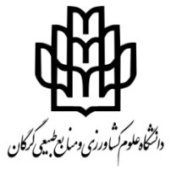 ارزشیابی دروس انفرادی (سمینار/موضوع ویژه/مسئله مخصوص) کارشناسی ارشد-آخرین مهلت ارائه و ثبت نمره دروس انفرادی یک روز کاری قبل از شروع هر نیمسال می باشد.- دانشجو حداکثر به مدت 2 نیمسال فرصت دارد تا نسبت به ارائه درس انفرادی و ثبت نمره آن اقدام نماید. در غیر اینصورت نمره درس صفر منظور خواهد شد و دانشجو می بایست این درس را مجددا اخذ نماید.-پرینت نمره ثبت شده توسط استاد راهنما پس از تایید پیوست شود.نام و نام خانوادگی:نام و نام خانوادگی:نام و نام خانوادگی:نام و نام خانوادگی:گروه آموزشی:                                         رشته تحصیلی:گروه آموزشی:                                         رشته تحصیلی:گروه آموزشی:                                         رشته تحصیلی:گروه آموزشی:                                         رشته تحصیلی:گروه آموزشی:                                         رشته تحصیلی:گروه آموزشی:                                         رشته تحصیلی:نام و نام خانوادگی:نام و نام خانوادگی:نام و نام خانوادگی:نام و نام خانوادگی:شماره دانشجویی:                                     روزانه/ نوبت دوم:شماره دانشجویی:                                     روزانه/ نوبت دوم:شماره دانشجویی:                                     روزانه/ نوبت دوم:شماره دانشجویی:                                     روزانه/ نوبت دوم:شماره دانشجویی:                                     روزانه/ نوبت دوم:شماره دانشجویی:                                     روزانه/ نوبت دوم:عنوان:عنوان:فارسی :انگلیسی:فارسی :انگلیسی:فارسی :انگلیسی:فارسی :انگلیسی:فارسی :انگلیسی:فارسی :انگلیسی:فارسی :انگلیسی:فارسی :انگلیسی:استاد راهنما:استاد راهنما:استاد راهنما:تاریخ تصویب:تاریخ تصویب:تاریخ تصویب:تاریخ و زمان ارائه:تاریخ و زمان ارائه:تاریخ و زمان ارائه:تاریخ و زمان ارائه:ردیفشاخصهای ارزیابیشاخصهای ارزیابیشاخصهای ارزیابیشاخصهای ارزیابیشاخصهای ارزیابیشاخصهای ارزیابیحداکثر نمرهحداکثر نمرهنمره دانشجو1نمره استاد راهنما (رعایت اصول نوشتاری در متن سمینار)نمره استاد راهنما (رعایت اصول نوشتاری در متن سمینار)نمره استاد راهنما (رعایت اصول نوشتاری در متن سمینار)نمره استاد راهنما (رعایت اصول نوشتاری در متن سمینار)نمره استاد راهنما (رعایت اصول نوشتاری در متن سمینار)نمره استاد راهنما (رعایت اصول نوشتاری در متن سمینار)552نحوه آمادهسازی فایل ارائه سمینارنحوه آمادهسازی فایل ارائه سمینارنحوه آمادهسازی فایل ارائه سمینارنحوه آمادهسازی فایل ارائه سمینارنحوه آمادهسازی فایل ارائه سمینارنحوه آمادهسازی فایل ارائه سمینار333تسلط و توان علمی دانشجو در ارائه مطالبتسلط و توان علمی دانشجو در ارائه مطالبتسلط و توان علمی دانشجو در ارائه مطالبتسلط و توان علمی دانشجو در ارائه مطالبتسلط و توان علمی دانشجو در ارائه مطالبتسلط و توان علمی دانشجو در ارائه مطالب444رعایت زمانبندی در ارائه (حداکثر 15 دقیقه)رعایت زمانبندی در ارائه (حداکثر 15 دقیقه)رعایت زمانبندی در ارائه (حداکثر 15 دقیقه)رعایت زمانبندی در ارائه (حداکثر 15 دقیقه)رعایت زمانبندی در ارائه (حداکثر 15 دقیقه)رعایت زمانبندی در ارائه (حداکثر 15 دقیقه)115قدرت بیان و تفهیم مطالبقدرت بیان و تفهیم مطالبقدرت بیان و تفهیم مطالبقدرت بیان و تفهیم مطالبقدرت بیان و تفهیم مطالبقدرت بیان و تفهیم مطالب336نحوه پاسخگویی به سوالاتنحوه پاسخگویی به سوالاتنحوه پاسخگویی به سوالاتنحوه پاسخگویی به سوالاتنحوه پاسخگویی به سوالاتنحوه پاسخگویی به سوالات44جمع نمراتجمع نمراتجمع نمراتجمع نمراتجمع نمراتجمع نمراتجمع نمرات2020نام و نام خانوادگی استاد راهنما:تاریخ و امضا:نام و نام خانوادگی استاد راهنما:تاریخ و امضا:نام و نام خانوادگی استاد راهنما:تاریخ و امضا:نام و نام خانوادگی استاد راهنما:تاریخ و امضا:نام و نام خانوادگی استاد راهنما:تاریخ و امضا:نام و نام خانوادگی استاد داور:تاریخ و امضا:نام و نام خانوادگی استاد داور:تاریخ و امضا:نام و نام خانوادگی استاد داور:تاریخ و امضا:نام و نام خانوادگی معاون دانشکده:-کارشناس آموزش ثبت در پرونده دانشجوتاریخ و امضا:نام و نام خانوادگی معاون دانشکده:-کارشناس آموزش ثبت در پرونده دانشجوتاریخ و امضا: